О внесении    изменений      и      дополнений в постановление Исполнительного   комитетаМамадышского   муниципального      района Республики Татарстан от 14.10.2016  №1277          Рассмотрев заключение прокуратуры Мамадышского района от 23.09.2016г. на проект муниципального  нормативного правового акта, Исполнительный комитет Мамадышского муниципального района Республики Татарстан  п о с т а н о в л я е т:         1. В постановлении Исполнительного комитета Мамадышского муниципального района Республики Татарстан от 14 октября 2016 года №1277 «Об обеспечении бесперебойного движения автомобильного транспорта на территории Мамадышского муниципального района в зимний период 2016/2017 года»  внести следующие изменения и дополнения:      - в пунктах 2,3,4,5,6,7 постановления в начале предложения вставить словосочетание «Рекомендовать»;            - в пункте 1.2  Приложения к постановлению  (план «Буран») исключить второй абзац;       - в пункте 1.4  Приложения к постановлению (план «Буран») исключить второй и третий абзацы.        2.   Контроль за исполнением настоящего постановления оставляю за собой.     Руководитель                                                                                   И.Э.ФаттаховИСПОЛНИТЕЛЬНЫЙ КОМИТЕТ МАМАДЫШСКОГО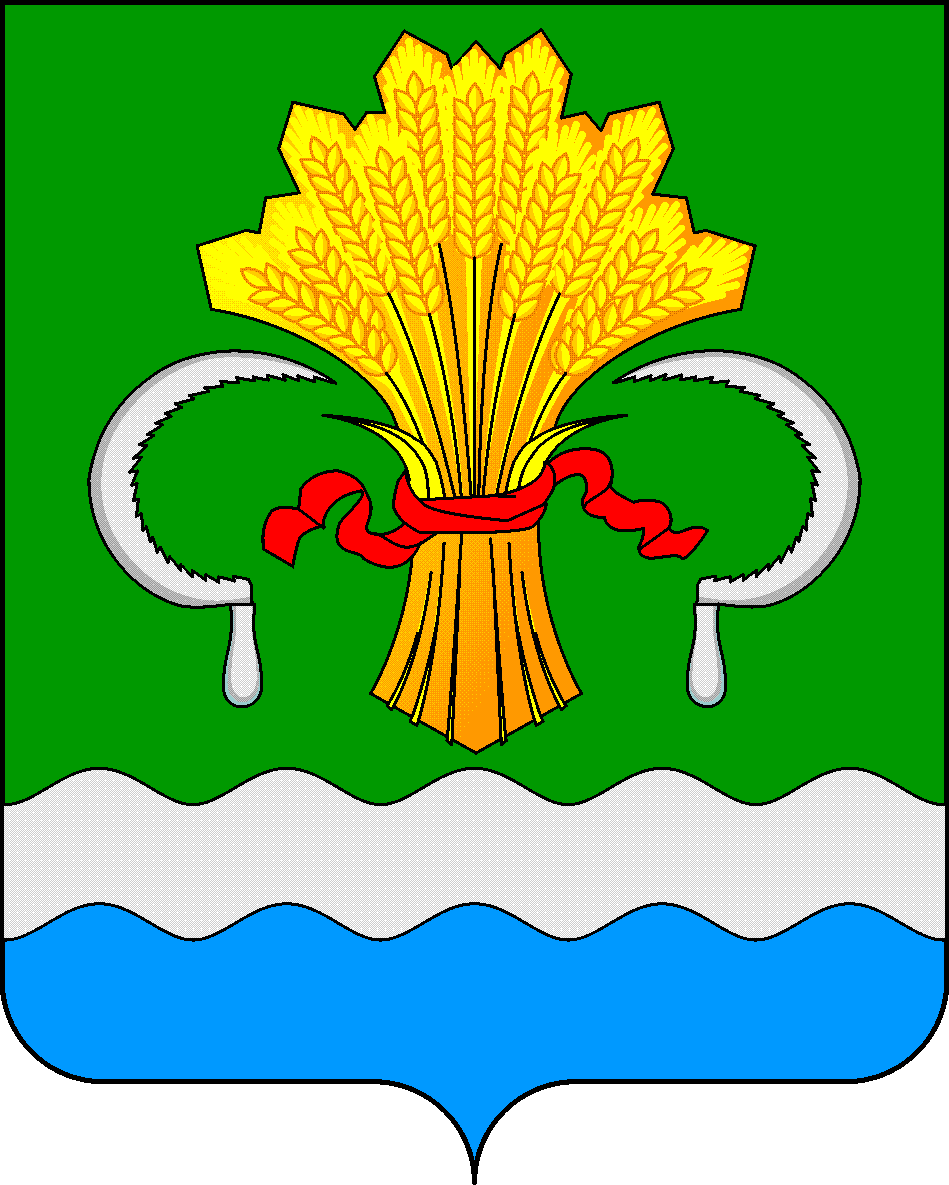  МУНИЦИПАЛЬНОГО РАЙОНА РЕСПУБЛИКИ ТАТАРСТАНул.М.Джалиля, д.23/33, г. Мамадыш, Республика Татарстан, 422190ТАТАРСТАН РЕСПУБЛИКАСЫНЫҢМАМАДЫШ МУНИЦИПАЛЬ РАЙОНЫНЫҢ БАШКАРМА КОМИТЕТЫМ.Җәлил ур, 23/33 й., Мамадыш ш., Татарстан Республикасы, 422190     Тел.: (85563) 3-15-00, 3-31-00, факс 3-22-21, e-mail: mamadysh.ikrayona@tatar.ru, www.mamadysh.tatarstan.ru     Тел.: (85563) 3-15-00, 3-31-00, факс 3-22-21, e-mail: mamadysh.ikrayona@tatar.ru, www.mamadysh.tatarstan.ru     Тел.: (85563) 3-15-00, 3-31-00, факс 3-22-21, e-mail: mamadysh.ikrayona@tatar.ru, www.mamadysh.tatarstan.ru    Постановление№ 1500    Постановление№ 1500                    Карарот «  23 »   11        2016 г.